Construction Contractor Quote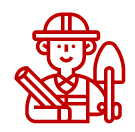 Construction Contractor QuoteConstruction Contractor QuoteConstruction Contractor QuoteQuote. No:Quote Date:Email Address: Contact Number: Quote prepared by: Quote prepared for:Price DescriptionPrice DescriptionPrice DescriptionPrice DescriptionPrice DescriptionNameQuantityPrice-TotalConsultation01$0.00Hrs$0.00Site Work01$0.00Week$0.00SubtotalSubtotal$0.00Tax (15%)Tax (15%)0%DiscountDiscount0%Grand TotalGrand Total$0.00Terms And ConditionsCustomer will pay bill after the quote is accepted.This quote is valid for 15 days.